KTS  kl. 1BP/ chłopcy                                                                                                             15.05.2020Bardzo proszę o wykonanie poniższych ćwiczeń i wysłanie rozwiązań na adres mailowy: sosw1234@wp.pl    lub na Messengera. 
W razie pytań proszę o kontakt. 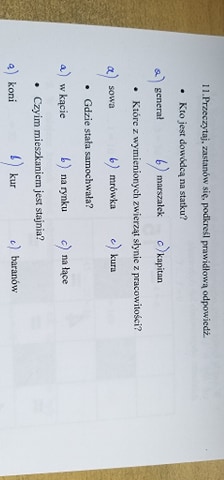 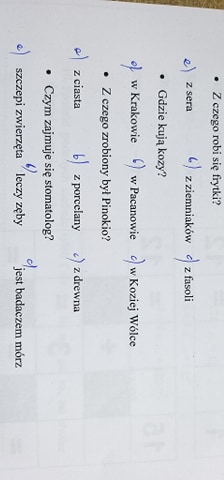 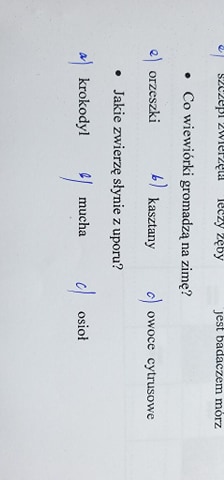 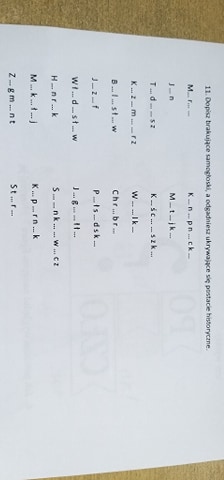 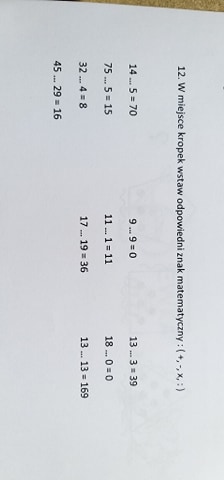                                                                                                            Pozdrawiam,  M. Orłowska-Borkowska